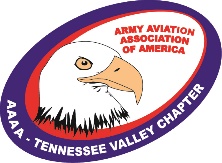 WHEN:	Sunday, 13 November, 8:00 A.M., Shotgun Start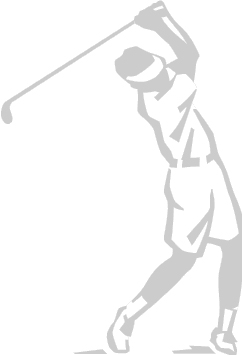 WHERE:	Robert Trent Jones, Hampton Cove (Highlands and River courses)FORMAT:	18 Holes, 4 Person Captains ChoiceCOST:	$100 / person.  (The all-inclusive cost includes cart, greens fee, range balls, breakfast, lunch, drink tickets and 2 Mulligans).  Net proceeds go to the AAAA – Tennessee Valley Chapter Scholarship FundPRIZES:	There will be a Hole in One contest and other competitions with great prizes as well as a number of giveaways.  Place prizes for 1st, 2nd, 3rd, and 4th (on both courses – 8 winning teams)Entry cutoff is 60 Teams on a first come, first serve basis.  *Entry is not official until full payment is received.We will attempt to place individual players on a team.Email the below player information to Bradley.n.bruce.ctr@army.milMake checks payable to AAAA TVC and mail (along with entry form) to:Jerry DavisAAAA TVC          6980 Old Railroad Bed RdToney, AL 35773For credit card use contact Tonya Galindo at 256-289-1230For all other questions contact Bradley.n.bruce.ctr@army.mil, 256-698-2186NameOrganizationTelephone #Check or CC